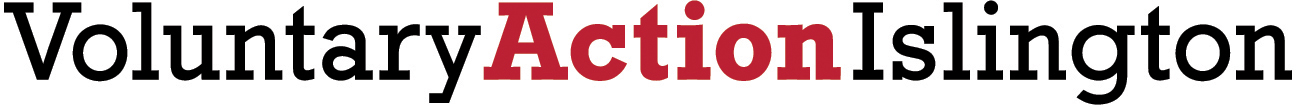 Annual General Meeting1st November 2017 - 6.30pm200a Pentonville Road, London N1 9JPRefreshments will be served from 6pmAGENDAApologiesWelcome from Phil Kelly (Chair, Voluntary Action Islington)Minutes of the AGM held on 2nd November 2016. Matters Arising from the meeting of 2nd November 2016Guest Speaker:  Our guest speaker is James Banks from London Funders. He has been working and volunteering in London’s voluntary and community sector for over 15 years. Immediately prior to joining London Funders, James was Chief Executive at Greater London Volunteering, the regional membership body for social action charities in the capital.Annual Report 2016-17Accounts for the year April 2016 - March 2017Volunteer of the Year Awards, presented by HW The Mayor of Islington, Cllr Una O’HalloranAny Other Business, notified to the Chair in advance.